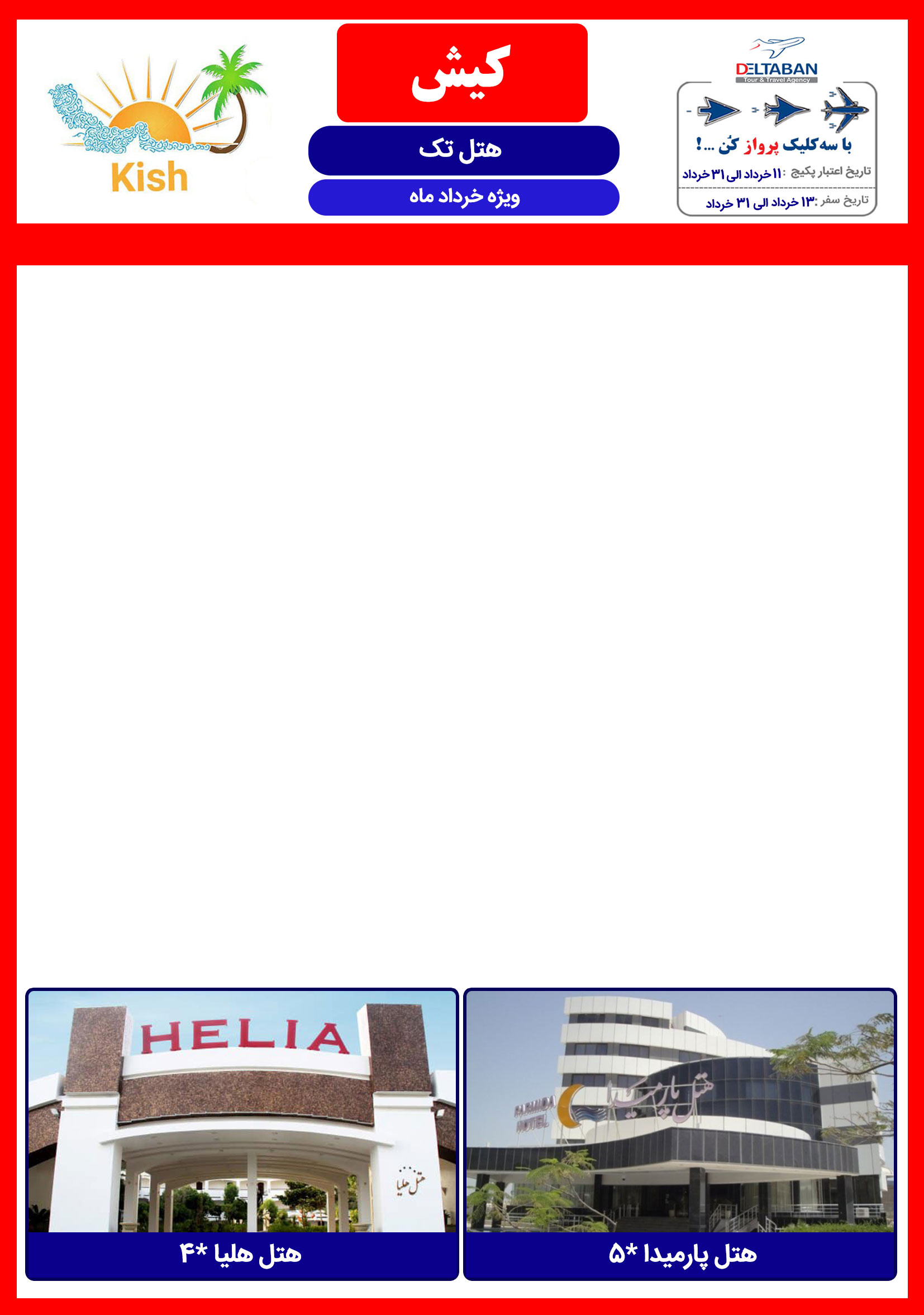 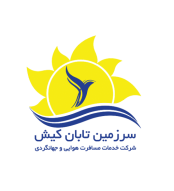 هتل 5* پارمیداهتل 5* پارمیداهتل 5* پارمیداهتل 5* پارمیداهتل 5* پارمیداهتل 5* پارمیداهتل تکروزدوتختهسه تختهچهارتختهسوئیت یکخوابه 4 تختنرخ هر اتاقایام عادی180210240310خدماتهتل پارمیدا: صبحانه، استقبال فرودگاهی، استخر و سونا نهار هر وعده 45 ( هر نفر)هتل پارمیدا: صبحانه، استقبال فرودگاهی، استخر و سونا نهار هر وعده 45 ( هر نفر)هتل پارمیدا: صبحانه، استقبال فرودگاهی، استخر و سونا نهار هر وعده 45 ( هر نفر)هتل پارمیدا: صبحانه، استقبال فرودگاهی، استخر و سونا نهار هر وعده 45 ( هر نفر)هتل پارمیدا: صبحانه، استقبال فرودگاهی، استخر و سونا نهار هر وعده 45 ( هر نفر)هتل 4* هلیاهتل 4* هلیاهتل 4* هلیاهتل 4* هلیاهتل 4* هلیاهتل 4* هلیاهتل تکروزدوتختهسه تختهچهارتختهسوئیت یکخوابه 4 تختنرخ هر اتاقایام عادی150180210250خدمات هتل هلیا: صبحانه، استقبال فرودگاهی نهار هر وعده 40 ( هر نفر)هتل هلیا: صبحانه، استقبال فرودگاهی نهار هر وعده 40 ( هر نفر)هتل هلیا: صبحانه، استقبال فرودگاهی نهار هر وعده 40 ( هر نفر)هتل هلیا: صبحانه، استقبال فرودگاهی نهار هر وعده 40 ( هر نفر)هتل هلیا: صبحانه، استقبال فرودگاهی نهار هر وعده 40 ( هر نفر)